Změna MŠk na MŠMTVědcům vadí neaktuální zkratka Ministerstva školství a tělovýchovy. Potřebovali bychom změnit zobrazení textu na místech, kde se s nimi vědci setkávají.Ve zobrazovacích formátech záznamů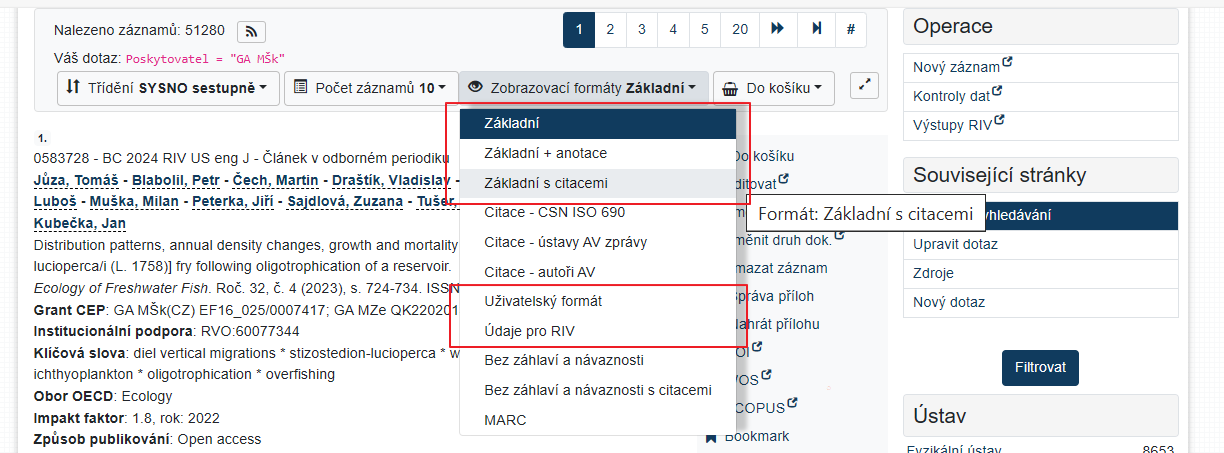 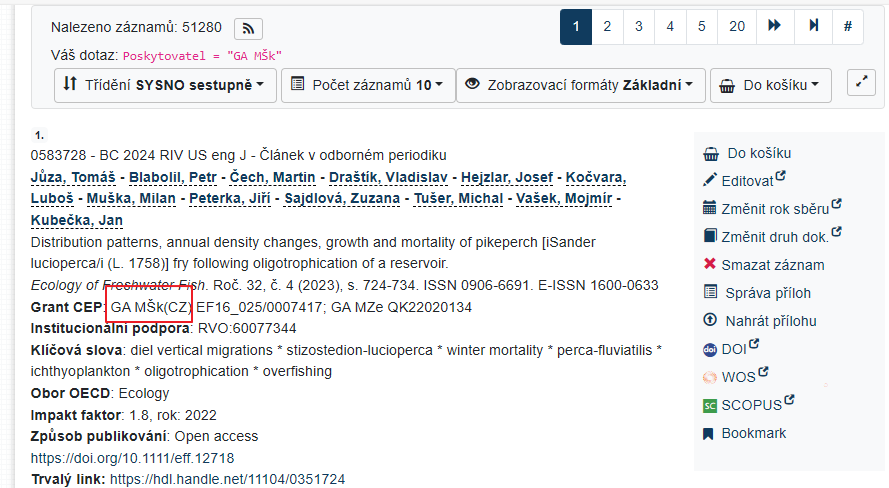 V autoritách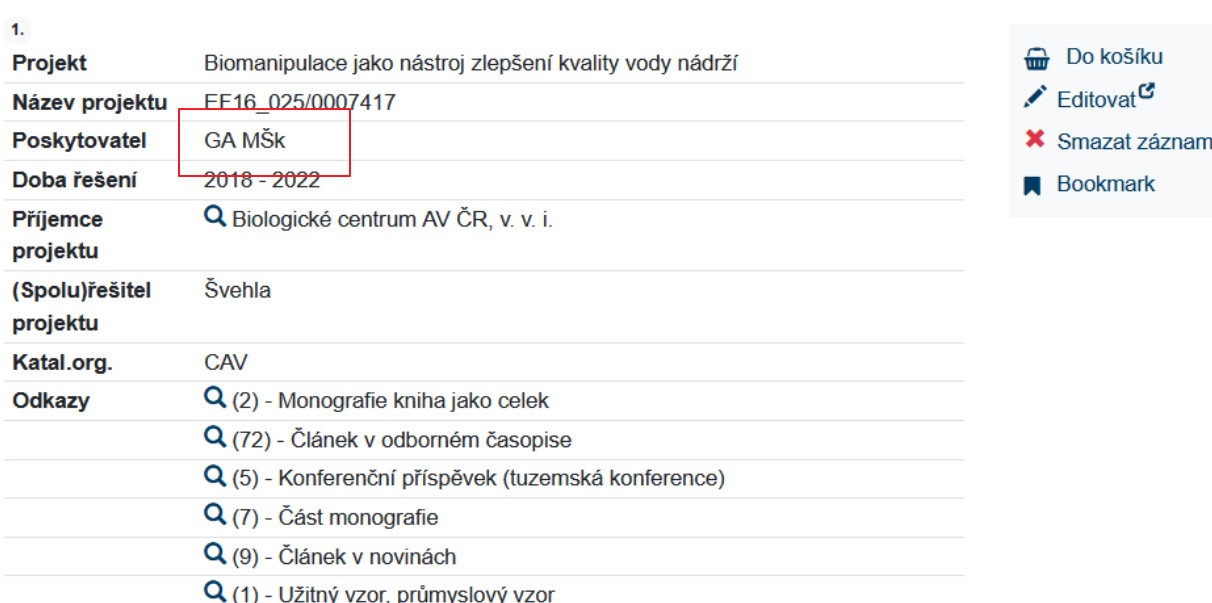 V exportu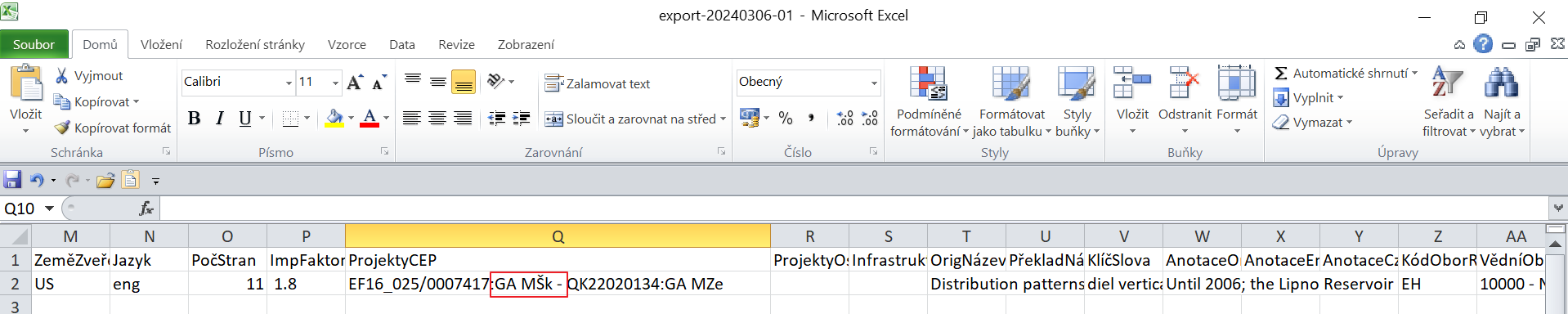 Ve výběru ve formuláři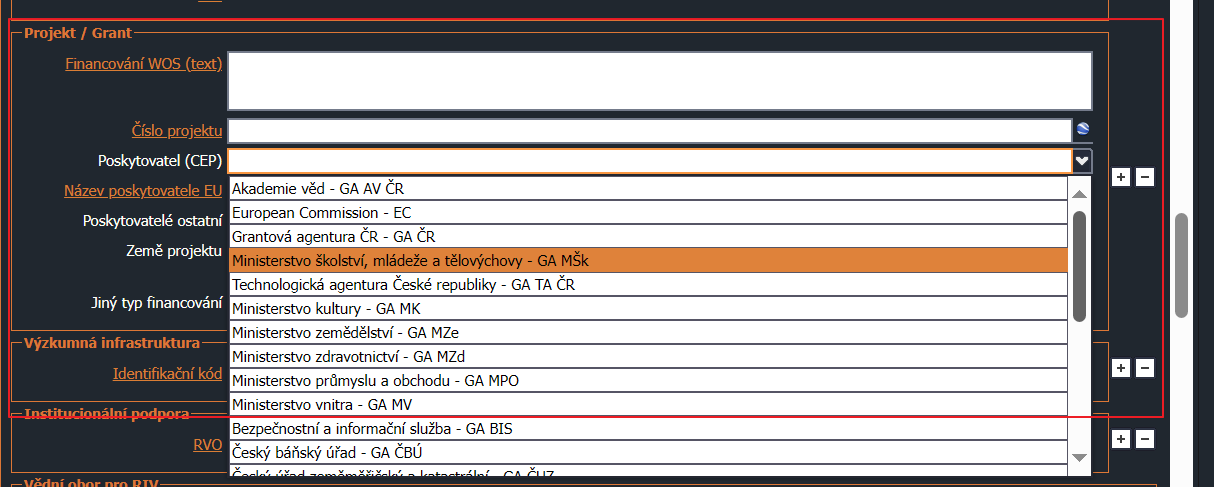 Ve slovníku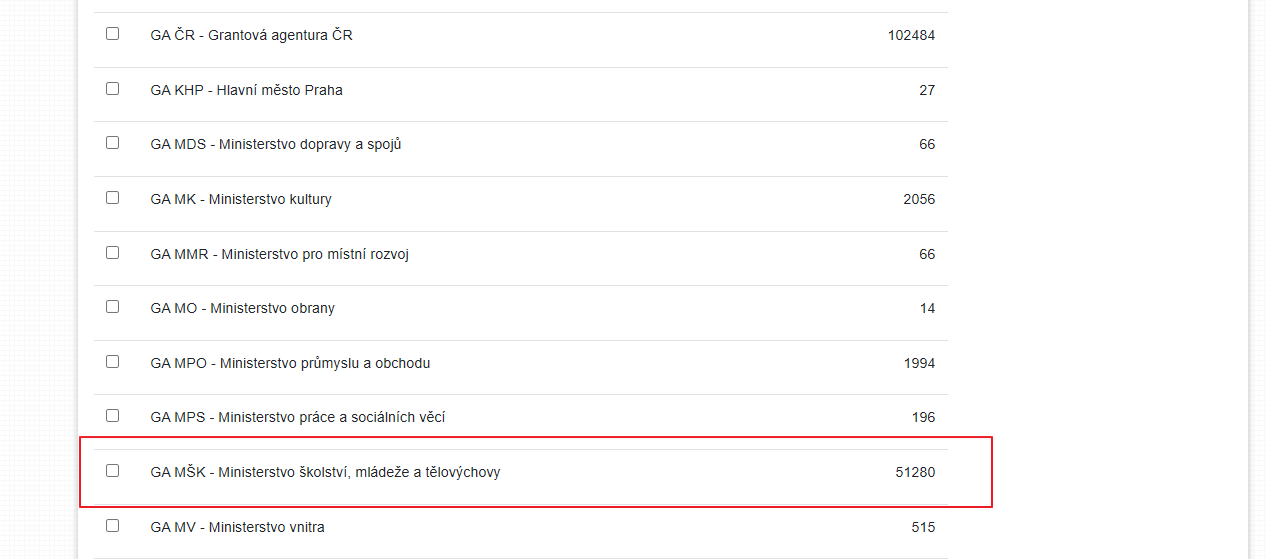 